REQUERIMENTO DE ADMISSÃO A PROVA PÚBLICA DE APRECIAÇÃO E DISCUSSÃO DA DISSERTAÇÃO DO MIMVNome Completo _________________________________________________________ estudante nº ___________________ CC/Passaporte nº __________________________ E-mail:_____________________________________ Telemóvel:__________________ Morada: ____________________________________________________________ tendo obtido aprovação em todas as unidades curriculares dos primeiros cinco anos do plano de Estudos do Mestrado Integrado em Medicina Veterinária e concluído o período de Estágio curricular, venho por este meio solicitar a V. Exa. a realização das provas públicas de apreciação e discussão da respetiva dissertação de Mestrado, subordinada ao tema e “título”___________________________________________________________________________________________________________________Orientador: _____________________________________________________________Coorientador/Tutor: ______________________________________________________Para o efeito anexo: □ Dissertação, formato digital, com indicação expressa de documento provisório:□ 1 resumo em Português e um em Inglês em formato digital, acompanhado de até 6 palavras-chave;□ Declaração do Orientador, Coorientador ou tutor, comprovativo da dissertação reunir as condições requeridas para a sua análise e discussão;□ Logbook, suporte digital;Faculdade de Medicina Veterinária em (dia) de (mês) de (ano)Pede DeferimentoO Estudante____________________________________(Assinatura Legível)ÁREA  RESERVADA AOS SERVIÇOS:Nos termos do artigo 11.º do Regulamento do Mestrado Integrado em Medicina Veterinária, submete-se à Comissão de Estágios, o processo para efeitos de avaliação da dissertação e do estágio curricular do MIMV.FMV, em ---------de--------de 20______________________________________                         Área Académica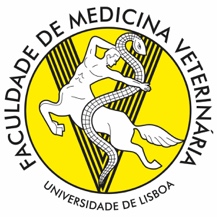 UNIVERSIDADE DE LISBOAFaculdade de Medicina VeterináriaDivisão Académica e de Recursos HumanosSim NãoAprovação em todas as unidades curriculares do Plano de estudos do MIMV Declaração de aceitação do orientadorDeclaração de aceitação do coorientador ou tutor se aplicávelDeclaração de não integração em júri por parte do orientador (se aplicável)1 versão  em suporte informático da dissertação e do resumo em PT e em ENComprovativo da realização da componente prática do estágioEntrega do Logbook em conformidade com as normas regulamentadas